Об утверждении Перечня затрат, учитываемых при установлении родительской платы за присмотр и уход за детьми в муниципальных бюджетных дошкольных образовательных организациях Муслюмовского муниципального района.В соответствии со статьей 65 Федерального закона от 29.12.2012г. №273-ФЗ «Об образовании в Российской Федерации, Федеральным Законом от 06.10.2003г.№131-ФЗ «Об общих принципах организации местного самоуправления в Российской Федерации», Уставом муниципального образования «Муслюмовский муниципальный район», исполнительный комитет Муслюмовского муниципального района П О С Т А Н О В Л Я Е Т:Утвердить Перечень затрат, учитываемых при установлении платы за присмотр и уход за детьми в муниципальных бюджетных дошкольных образовательных организациях Муслюмовского муниципального района (приложение №1).Постановление вступает в силу с момента официального опубликования.Контроль за исполнением настоящего постановления возложить на заместителя исполнительного комитета по социальным вопросам Бадретдинову М.Р.И.о руководителя исполнительного комитета                   Муслюмовского муниципального района                        И.Х.Ахметов  Приложение №1 к постановлению исполнительного комитета № _______  от _____________ 2019г.Перечень затрат, учитываемых при установлении родительской платы за присмотр и уход за детьми в муниципальных бюджетных дошкольных образовательных организациях Муслюмовского муниципального районаК затратам на оказание услуги по присмотру и уходу за детьми в муниципальных бюджетных дошкольных образовательных организациях, относятся следующие расходы: 1.1. расходы на приобретение продуктов питания для детей;1.2. прочие расходы, связанные с приобретением расходных материалов, используемых для обеспечения соблюдения воспитанниками режима дня и личной гигиены;1.3. увеличение стоимости основных средств, необходимых для присмотра и ухода за ребенком и соблюдения им личной гигиены и режима дня;1.4. заработная плата с начислениями на заработную плату обслуживающего персонала, обеспечивающего хозяйственно-бытовое обслуживание и приготовление пищи;1.5. расходы на приобретение санитарной одежды и спецодежды для работников муниципальных бюджетных дошкольных образовательных организаций.Размер родительской платы не может превышать размера затрат, установленных пунктом 1 приложения, и не может быть выше ее максимального размера, устанавливаемого нормативно правовыми актами Республики Татарстан для муниципального образования «Муслюмовский муниципальный район».В размер родительской платы не допускается включение расходов на реализацию образовательной программы дошкольного образования, а также расходов на содержание недвижимого имущества муниципальных бюджетных дошкольных образовательных организаций.ИСПОЛНИТЕЛЬНЫЙ КОМИТЕТ МУСЛЮМОВСКОГО МУНИЦИПАЛЬНОГО РАЙОНАРЕСПУБЛИКИ ТАТАРСТАН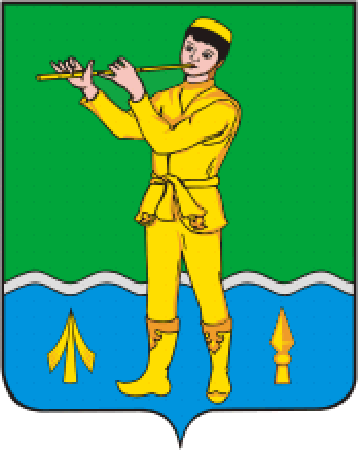 ТАТАРСТАН РЕСПУБЛИКАСЫМӨСЛИМ МУНИЦИПАЛЬ РАЙОНЫ БАШКАРМА КОМИТЕТЫПОСТАНОВЛЕНИЕКАРАР15.07.2019 г.с. Муслюмово№364